ΕΛΛΗΝΙΚΗ ΔΗΜΟΚΡΑΤΙΑ                                                                                ΝΟΜΟΣ ΛΑΚΩΝΙΑΣΔΗΜΟΣ  ΣΠΑΡΤΗΣΔΙΕΥΘΥΝΣΗ ΟΙΚΟΝΟΜΙΚΩΝ ΥΠΗΡΕΣΙΩΝΤΜΗΜΑ ΠΡΟΜΗΘΕΙΩΝ & ΕΡΓΑΣΙΩΝ                                                 ΕΝΤΥΠΟ ΠΡΟΣΦΟΡΑΣ                                                                                            Ημερομηνία                                                                                            Σφραγίδα/ ΥπογραφήΦΟΡΕΑΣ:       ΔΗΜΟΣ  ΣΠΑΡΤΗΣΠΡΟΜΗΘΕΙΑ:  Γραφικής ύλης και λοιπά υλικά γραφείων των Υπηρεσιών του ΔήμουΑριθμός Μελέτης :     1/2018ΠΡΟΫΠ/ΣΜΟΣ: 15.899,61 € (συμπερ. του                     ΦΠΑ 24%)ΕΠΩΝΥΜΙΑ Α.Φ.Μ. ΕΔΡΑ ΣΤΟΙΧΕΙΑ ΕΠΙΚΟΙΝΩΝΙΑΣ (τηλέφωνο, FAX & e-mail ΣΤΟΙΧΕΙΑ ΕΠΙΚΟΙΝΩΝΙΑΣ (τηλέφωνο, FAX & e-mail Α/ΑΠεριγραφή είδους – Τεχνικά χαρακτηριστικάΜ.Μ.ΠΟΣΟΤΗΤΑΤΙΜΗ ΜΟΝΑΔΟΣ ΣΕ ΕΥΡΩΣΥΝΟΛΟ ΣΕ ΕΥΡΩ1CD-R   (συσκ. 10 τεμάχια)Πακέτο302USB (8GB)Τεμάχιο203Αντζέντα τηλεφωνική Τεμάχιο54Αποσυρρυπτικό μεταλλικό Τεμάχιο105Αριθμομηχανή 12 ψηφίωνΤεμάχιο106Αυτοκόλητες ετικέτες Α4 Νο 1 (210χ297 mm)Πακέτο17Αυτοκόλητες ετικέτες Α4 Νο 2 (210χ148 mm)Πακέτο18Αυτοκόλητες ετικέτες Α4 Νο 4 (105χ148 mm)Πακέτο19Αυτοκόλητες ετικέτες Α4 Νο 21 (70 χ 42,3 mm)Πακέτο510Αυτοκόλλητες ετικέτες  Νο 24πακέτο511Αυτοκόλλητα χαρτάκια σημειώσεων 50χ50 mm διάφορα χρώματαΤεμάχιο7012Αυτοκόλλητα χαρτάκια σημειώσεων 51χ76 mm χρώματος κίτρινουΤεμάχιο5013Αυτοκόλλητα χαρτάκια σημειώσεων 75χ75 mm χρώματος κίτρινουΤεμάχιο5014Βάση για ημερολόγια μεταλλικήΤεμάχιο515Βάση σελοτέιπΤεμάχιο516Βιβλίο πρακτικών 100 φύλων μεγεθος Α4Τεμάχιο1517Βιβλίο πρακτικών 200 φύλων μεγεθος Β4Τεμάχιο518Βιβλίο πρωτοκόλλου 100 φύλων μεγεθος Α4Τεμάχιο1519Βιβλίο χρέωσης εγγράφων 100 φύλλων μέγεθος Α4Τεμάχιο1520Γόμα με δύο διαφορετικές άκρες (να σβήνει μολυβι και στυλό)Τεμάχιο2521Διαφάνειες Α4 για αρχειοθέτηση Τεμάχιο500022Διαφάνειες Α3 για αρχειοθέτηση Τεμάχιο6023Διαφανής φάκελλος εγγράφων Α4  με κουμπίΤεμάχιο524Διαχωριστικά θεμάτων  αλφαβητικά (Α-Ω) Α4 πλαστικάΤεμάχιο3025Διαχωριστικά θεμάτων  αριθμητικά (1-10)  Α4 πλαστικά Τεμάχιο2026Διαχωριστικά θεμάτων  χρωματιστά (12 θέματα) Α4 πλαστικάΤεμάχιο2027Διορθωτικό υγρό τύπου (pelikan) 20 ml ή ισοδύναμοΤεμάχιο10028Διορθωτικό υγρό  τύπου ( pelikan) 20ml ή ισοδύναμο με  διαλυτικό (σετ)Τεμάχιο2029Ημερολόγιο-ημεροδείκτης 2019Τεμάχιο12030Θήκη μεταλλική  για χαρτάκια σημειώσεων (κύβος) διαστάσεις 10Χ10Χ10Τεμάχιο531Θήκη για περιοδικά χάρτινη  Α4 διαστάσεων 9Χ26Χ32τεμάχιο1532Κλασέρ F/S 8-32 με θήκη για ετικετα (διάφορα χρώματα)διαστάσεις 32Χ29,5Χ7,5Τεμάχιο75033Κόλλα πλαστελίνη ισχυρή  (blue tack) τύπου UHU PATAFIX (συσκ. 32 τεμ)Κουτί134Κόλλα στίκ 40grΤεμάχιο1535Κοπίδι πλαστικό 18 mmΠακέτο1536Κουτί αρχείου χάρτινο 27Χ31Χ10Τεμάχιο1537Κουτί αρχείου με λάστιχο 25χ35χ12Τεμάχιο5038Κουτί αδρανούς αρχείου Α4 διαστάσεων 34Χ24Χ26 τεμάχιο539Λάστιχα Νο 10- 60mm ή ισοδύναμο (συσκευασία 1 kg)κιλό240Λάστιχα πλακέ καλτσοδέτα 13-5 (συσκευασία 1kg)κιλό441Λάστιχα πλακέ καλτσοδέτα 120-10 (συσκευασία 1 kg)κιλό242Λευκά χαρτάκια σημειώσεων κύβος 90Χ90Τεμάχιο543Μαρκαδόρος υπογράμμισης διάφορα χρώματαΤεμάχιο10044Μαρκαδόρος λεπτής γραφής μπλέΤεμάχιο545Μαρκαδόρος ανεξίτηλος χρώματος μπλέΤεμάχιο3046Μολύβια τύπου FABER VASTELL 138 B2 ή ισοδύναμοΤεμάχιο10047Μολυβοθήκη μεταλλική διαστάσεις  φ9,7Χ10cmΤεμάχιο548Μπαταρίες ΑΑ (συσκ 4 τεμ)Πακέτο1049Μπαταρίες ΑΑΑ (συσκ 4 τεμ)Πακέτο1050Πιάστρες (binder clips)  15 mm χρώματος μαύρου (10 τεμ)Πακέτο4051Πιάστρες (binder clips 19mm χρώματος μαύρου (10 τεμάχια)6052Πιάστρες (binder clips) 25mm χρώματος μαύρου (10τεμ)Πακέτο4053Πιάστρες (binder clips) 32mm χρώματος μαύρου (10τεμ)πακέτο4054Πιάστρες (binder clips) 41mm χρώματος μαύρου (10τεμ)πακέτο4055Πιάστρες (binder clips) 51mm χρώματος μαύρου (10τεμ)πακέτο3056Σελιδοδείκτες τύπου Neon Index διαστάσεων 12Χ45mm συσκευασία 5 τεμαχίωνπακέτο10057Σελοτέϊπ (γαλακτώδες 19Χ33mm) ή ισοδύναμοΤεμάχιο8058Στυλό διαρκείας τύπου cristal medium ή ισοδύναμο χρώματος πράσινοΤεμάχιο2059Στυλό διαρκείας τύπου cristal medium ή ισοδύναμο χρώματος κόκκινοΤεμάχιο10060Στυλό διαρκείας τύπου cristal medium ή ισοδύναμο χρώματος  μαύρουΤεμάχιο10061Στυλό διαρκείας τύπου cristal medium ή ισοδύναμο χρώματος μπλέΤεμάχιο100062Συνδετήρες   μεταλλικοί 32 mmΚουτί5563Συνδετήρες   μεταλλικοί 50 mmΚουτί5064Συνδετήρες μεταλλικοί 26 mmΚουτί4065Συρραπτικό χειρός τύπου primula 12 maestri ή ισοδύναμοΤεμάχιο2066Συρραπτικό χειρός τύπου parva 64 maetsri ή ισοδύναμοΤεμάχιο3067Σύρμα συρραφής τύπου maestri 1000/126 (24/6) ή ισοδύναμοΚουτί7068Σύρμα συρραφής τύπου maestri 2000/64  ή ισοδύναμοΚουτί7069Συρραφές Νο 66/141000 τεμάχιαΚουτί570Ταινία αυτοκόλλητη συσκευασίας 60mmΤεμάχιο571Τετράδιο θεμάτων  τύπου SKAG UNIVERCITYΤεμάχιο2072Φάκελος Α4 αλληλογραφίας 1/2 Α4 χρώματος λευκούΤεμάχιο150073Φάκελος Α4 αλληλογραφίας 1/2 Α4 χρώματος κίτρινουΤεμάχιο150074Φάκελος Α4 αλληλογραφίας 11,4χ 22,9 εκ χρώματος λευκούΤεμάχιο500075Φάκελος Α4 αλληλογραφίας 35Χ25 εκ χρώματος κίτρινουΤεμάχιο120076Φάκελος Α4 αλληλογραφίας 31χ41εκ  χρώματος κίτρινουΤεμάχιο20077 Φάκελλος Α4 χαρτόνι prespan με αυτιά 35,4Χ25,6 cmΤεμάχιο30078Φάκελλος Α4 χάρτινος με έλασμα 35Χ26 διάφορα χρώματαΤεμάχιο20079Φάκελος κορδόνι 25χ35 και ράχη 8cmΤεμάχιο35080Φάκελος πλαστικός A4  με εξώφυλλο διαφάνεια 22Χ31και ετικέτα διπλής όψης,  διάφορα χρώματαΤεμάχιο150081Φάκελος από χαρτόνι prespan με αυτιά και λάστιχο διαστάσεις 35,4Χ25,6 cmΤεμάχιο100082Χαρτί Α4 λευκό 80 gr (500 φύλλα)Πακέτο250083Χαρτί ρολό για plotter (HPT610) Α1ρολό284Χαρτί ρολό για plotter (HP T 610 ) ΑΟρολό285Χαρτοθήκη εγγράφων διάφανη A4Τεμάχιο1086Ψαλίδι 17cmΤεμάχιο5 Σύνολο Φ.Π.Α 24% Γενικό Σύνολο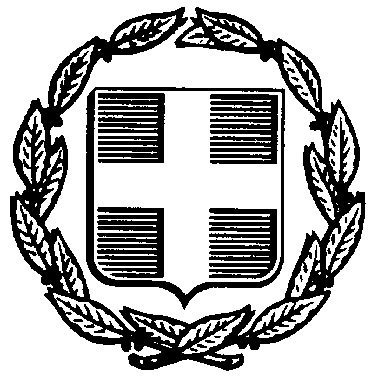 